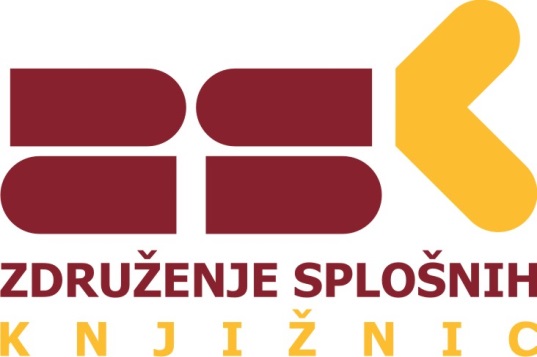 JAVNI NATEČAJ ZA PRIDOBITEV NAZIVA  »BRANJU PRIJAZNA OBČINA«Namen javnega natečaja je promocija dobrih praks, ki jih za izboljšanje bralne pismenosti, spodbujanje branja in razvoj bralne kulture izvajajo občine.Občine in spodbujanje branjaSpodbujanje branja različnih ciljnih skupin prebivalstva in razvijanje dojemanja branja kot vrednote je  pomembna naloga družbe kot celote. Socialni in ekonomski uspeh posameznika in posledično celotne družbe je v veliki meri odvisen od stopnje bralne pismenosti.  S projektom Branju prijazna občina želijo splošne knjižnice, ki so že zaradi narave svojega poslanstva najpomembnejši akterji na področju branja, bralne kulture in bralne pismenosti, v sodelovanju s Skupnostjo občin Slovenije in Ministrstvom za kulturo pokazati široko družbeno odgovornost do branja kot vrednote in spodbuditi lokalne skupnosti k izvajanju ukrepov za izboljšanje  in razvoj bralne kulture. Od začetka izvajanja tega projekta v letu 2017 do leta 2023 je naziv Branju prijazna občina pridobilo 63  občin. Glavni cilji projekta so: uveljaviti pozitivno javno podobo branja;izboljšati zavest o pomenu branja;podpreti razvoj in izvajanje javno dostopnih programov in projektov za spodbujanje branja in pismenosti, ki potekajo na lokalni ravni in so namenjeni različnim ciljnim skupinam;spodbujati programe ter projekte promocije branja;spodbuditi občine k sprejemanju lokalnih strateških dokumentov za spodbujanje branja in razvoj bralne kulture;spodbuditi občine k povzemanju dobrih praks za spodbujanje branja in razvoj bralne kulture;spodbuditi sistematično finančno podporo za promocijo branja in načrtnega razvoja bralne kulture na lokalnem nivoju;povezovati institucije pri izvajanju projektov s področja branja, bralne pismenosti in bralne kulture (vključno s knjižnicami).Naziv »Branju prijazna občina«Naziv Branju prijazna občina, ki ga podeljujejo Združenje splošnih knjižnic, Skupnost občin Slovenije in Ministrstvo za kulturo, se v letu 2024 podeljuje osmič . Z nazivom želimo poudariti aktiven prispevek občin k izboljšanju bralne pismenosti, spodbujanju branja in razvoju bralne kulture v celotnem nacionalnem prostoru. Od Prešerna do PrešernaNatečaj bo objavljen na slovenski kulturni praznik, 8. februarja 2024, in bo odprt do 30. septembra 2024. Naziv bo občinam podeljen 1. decembra 2024 v okviru dogodkov za Ta veseli dan kulture. Natečaj bo objavljen:na spletni strani Združenja splošnih knjižnic https://www.knjiznice.si/zdruzenje-splosnih-knjiznic/razpisi-in-natecaji-zsk/ na spletni strani Skupnosti občin Slovenije https://skupnostobcin.si/ ,na spletni strani Ministrstva za kulturo http://www.mk.gov.si/ ,na spletnih straneh splošnih knjižnic.Pravila natečajaPogoji za sodelovanjeKandidatka za naziv je občina oziroma mestna občina.Kandidatko lahko predlaga fizična ali pravna oseba. Kandidatke se lahko predlagajo tudi same. Splošna knjižnica ne more biti predlagateljica. Na natečaj se lahko prijavi kandidatka, ki izpolnjuje določbe 21. člena Zakona o lokalni samoupravi in določbe 20., 52. in 53. člena Zakona o knjižničarstvu.V prijavi je potrebno predložiti izpolnjeno in s strani prijavitelja ali odgovorne osebe prijavitelja podpisano prijavnico ter zahtevane priloge. Projekte bralne pismenosti in bralne kulture, ki jih izvajajo splošne knjižnice, se na natečaju upošteva samo v primeru, če se le-te ob podpori občine povezujejo z različnimi lokalnimi institucijami in drugimi deležniki.Kriteriji za izborKandidatka občina ali mestna občina mora izkazovati celosten pristop k obravnavi bralne kulture, ki se nanaša na različna področja dejavnosti v lokalni skupnosti (ne predvsem ali samo na knjižnično dejavnost), kar dokazuje z naštetimi kriteriji:opredelitev pomena ali področja bralne kulture in drugih dejavnosti v zvezi s knjigami, branjem in bralno pismenostjo v razvojnih dokumentih lokalne skupnosti;finančna ali druge vrste podpora projektom in drugim aktivnostim s področja bralne kulture (upošteva se tudi aktivnosti, ki jih izvaja knjižnična javna služba v povezovanju z drugimi institucijami). Primeri:  sofinanciranje javnih del za podporo branju; podpora prostovoljcem, ki izvajajo projekte bralne kulture; finančna podpora festivalom branja in bralne kulture; aktivno posredništvo med deležniki na področju branja; povezovanje, koordiniranje med izvajalci bralne kulture in bralne pismenosti; zagotavljanje brezplačne infrastrukture – brezplačen najem - za projekte s področja bralne kulture tudi za društva in organizacije, ki niso v javnem interesu, knjižnice na prostem v najrazličnejših oblikah, če le-te ne delujejo pod okriljem splošne knjižnice; promocija bralne kulture …;javna podpora nosilcev lokalnih oblasti pri aktivnostih, ki se izkazujejo kot promocija bralne kulture oziroma vloga občine kot pobudnika projekta za spodbujanje bralne kulture in bralne pismenosti, ki ga je občina v zadnjih dveh letih spodbudila in tudi finančno podprla (npr. pobuda za vzpostavitev knjigarne, bukvarne …; pobuda za izvedbo festivala na področju literature; pobuda za izvedbo spominskega leta, povezanega s knjigo in branjem …)Postopek izbire Za ocenjevanje vlog in podelitev naziva Združenje splošnih knjižnic  imenuje posebno komisijo, ki deluje na podlagi Pravil o kriterijih in načinu podeljevanja naziva Branju prijazna občina ter odločitve sprejema s konsenzom.V izbor se uvrsti predloge, ki so:pravočasni,popolni.Naziv se lahko podeli več občinam.Odločitev komisije je dokončna in nanjo ni možna pritožba.Predlagatelji in prejemniki naziva bodo o  izboru obveščeni pisno.Rok in način prijavePredlagatelji pošljejo prijavo s prilogami  po klasični pošti na naslov:Združenje splošnih knjižnicKnjižnica Mileta Klopčiča Cesta 9. avgusta 11410 Zagorje ob Savis pripisom: PRIJAVA NA NATEČAJ BRANJU PRIJAZNA OBČINARok za oddajo prijav je 30. september 2024.Veljavnost in potrditev nazivaVeljavnost naziva je tri leta. Po treh letih lahko občina pridobljeni naziv potrdi, za kar mora izpolniti obrazec, ki je objavljen na spletnih straneh Združenja splošnih knjižnic in Skupnosti občin Slovenije,  in ga do 30. septembra tekočega leta po preteku treh let od pridobitve naziva poslati  v pregled in presojo komisiji za podelitev nazivov.Če občina po izteku treh let ne pripravi vloge za podaljšanje naziva ali pogojev in kriterijev ne izpolnjuje, se ji naziv Branju prijazna občina ne odvzame, ampak se ga zamrzne za tri leta. V tem času lahko občina ponovno kandidira za podaljšanje veljavnosti naziva, vendar naziva ne more uporabljati.Če občina v obdobju trajanja zamrznitve naziva ne podaljša, se ji po poteku roka zamrznitve, po treh letih, naziv odvzame. Za ponovno pridobitev naziva mora v tem primeru občina ponovno  pripraviti popolno vlogo.Dodatne informacijeKontaktne osebe za dodatne informacije:Združenje splošnih knjižnic Matej Strgaršek  tel. 041 214 046Skupnost občin Slovenije Barbara Horvat (barbara.horvat@skupnostobcin.si , tel. 02 234 15 02);Ministrstvo za kulturo Marjan Gujtman (marjan.gujtman@gov.si tel. 01 400 79 35)Razlaga pojmovBralna pismenost je stalno razvijajoča se zmožnost posameznika za razumevanje, kritično vrednotenje in uporabo pisnih informacij. Ta zmožnost vključuje razvite bralne veščine, zmožnost (kritičnega) razumevanja prebranega, pojmovanje branja kot vrednote in motiviranost za branje. Kot taka je temelj vseh drugih pismenosti.Pojem bralna kultura vključuje odnos do branja, interes za branje in  različne oblike bralne aktivnosti ter razvoj branja in bralcev. Ko govorimo o razvoju bralne kulture, opredeljujemo različne oblike spodbujanja branja, razvijanja bralčeve potrebe po branju ter dojemanje branja kot vrednotePRIJAVNICA ZA PRIDOBITEV NAZIVA »BRANJU PRIJAZNA OBČINA« Podatki o občini kandidatkiStanje podpore projektom bralne kulture v občini kandidatki v letu 2023 in 2024Doseganje kriterijevPrvi kriterijOpredelitev pomena ali področja bralne kulture in drugih dejavnosti v zvezi s knjigami, branjem in bralno pismenostjo v razvojnih dokumentih lokalne skupnostiDrugi kriterijPodpora projektom in drugim aktivnostim s področja bralne kulture (aktivnosti, ki jih izvaja knjižnična javna služba, se morajo povezovati z drugimi institucijami)Tretji kriterijJavna podpora nosilcev lokalnih oblasti pri aktivnostih, ki se izkazujejo kot promocija bralne kulturePREDLAGANA OBČINA:PREDLAGATELJ:Število prebivalcev občine:Naslov občine:Odgovorna oseba občine:Elektronski naslov občine:Kontaktna oseba za dodatne informacije:E-naslov in telefon kontaktne osebe:Število vseh organizacij v občini, ki se ukvarjajo z bralno kulturo: (brez splošnih knjižnic)
Število projektov bralne kulture: 
(brez projektov splošnih knjižnic)
Število udeležencev pri projektih bralne kulture: 
(ocena)
Na kratko opišite vizijo bralne kulture ali priložite izpis strani dokumenta, ki opredeljuje bralno kulturo, ter  navedite občinske strateške in razvojne dokumente, v katerih je obravnavano to področje.Navedite seznam akterjev, katerih delovanje na področju bralne kulture je občina podprla v letu 2023 in 2024. Navedite tudi način podpore (npr. finančna podpora, vsebinska podpora …):Kratek opis zgoraj naštetih projektov (največ 200 besed) in drugih aktivnosti na področju bralne kulture z ustreznimi prilogami (fotografije, članki, promocijski material …):občinski in medobčinski projektiregionalni projektinacionalni projektimednarodni projektiprojekti, ki se izvajajo v sodelovanju z manjšinami v Slovenijiprojekti, ki se izvajajo v sodelovanju s Slovenci v zamejstvuNavedite načine, na katere občina podpira bralno kulturo. Priložite tudi dokazilo, npr. fotografija, članek, promocijski material, izjava …Primeri: častno pokroviteljstvo projekta bralne kulture s strani župana ali kakega drugega predstavnika nosilcev lokalnih oblasti;produkcija ali koprodukcija projekta znotraj občinskih in javnih prostorov (npr. občina/upravna enota bere – postavitev poličk s knjigami v čakalnicah …);aktivna udeležba v določenem projektu (javno branje ob npr. dnevu poezije, javni nakup knjig za občino, npr. na knjižnem sejmu,  ipd.);v lokalnem občinskem glasilu ali na drugih komunikacijskih kanalih (radio, TV, socialna omrežja …) uvedena stalna rubrika o spodbujanju branja; občina da na voljo svoje prostore za bralna srečanja (bralne klube, nevladne organizacije, ki spodbujajo branje …), javne površine, kot so parki, kopališča, smučišča, turistični objekti;občinska bralna kampanja;imenovanje ambasadorjev branja s strani občinske uprave;aktivno sodelovanje pri spodbujanju družinskega in medgeneracijskega branja;aktivno  sodelovanje pri kulturnih dogodkih, ki so povezani z branjem;drugo …Navedite primere, ko je bila občina v zadnjih dveh letih pobudnik projekta za spodbujanje bralne kulture in bralne pismenosti in ga je tudi finančno podprla.Primeri: pobuda za vzpostavitev knjigarne, bukvarne …; pobuda za izvedbo festivala na področju literature; pobuda za izvedbo spominskega leta, povezanega s knjigo in branjem …).Podpis in žig prijavitelja (v primeru, če je prijavitelj fizična oseba, samo podpis):